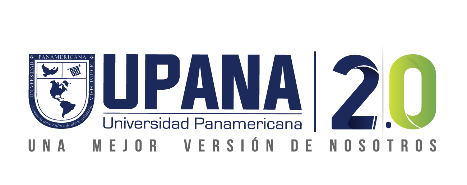 Bienvenido a Universidad Panamericana, una institución de educación superior completa que busca contribuir al progreso del país desarrollando un programa de apoyo a la profesionalización de las personas.Formulario Apoyo Estudiantil 2020El presente formulario no es una confirmación del crédito estudiantil, es para proceder al trámite de aplicación al crédito estudiantil.Datos del solicitanteNombres y apellidosLugar y fecha de nacimiento DPI                                                                                              Teléfono  Dirección:    Correo electrónicoEstado civil                                                                                     edadCarrera a la que aplicaCampus o Sede: Trabaja                                          ¿Cuál es su ingreso mensual?Si ______     No________¿Por qué está interesado en aplicar a un crédito estudiantil?________________________________________________________________________________________Para uso interno:Estudiante matriculado         _________                                                         Estudiante prematriculado   _________Agradecemos tu aplicación.                   ¡Si quieres un UPANA puedes!